Plenair debat Nederlands 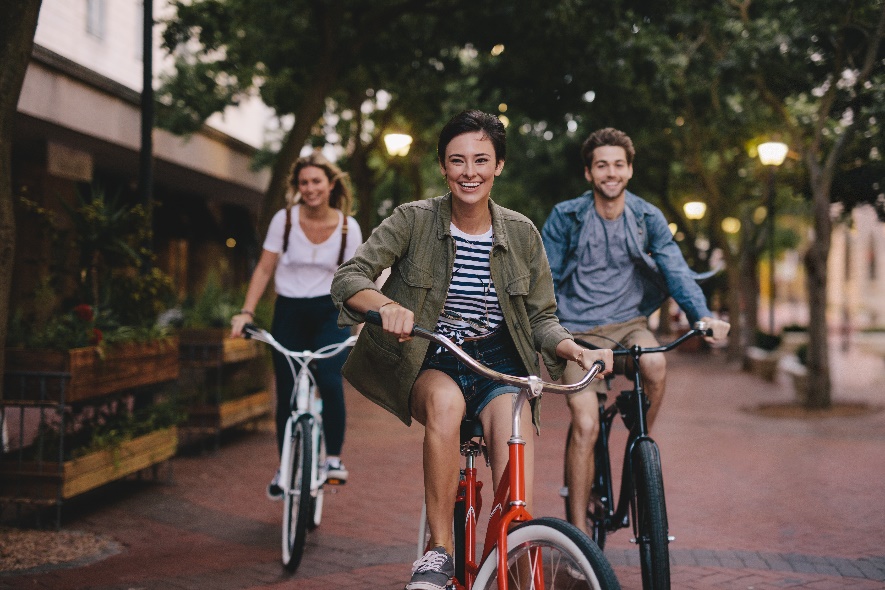 conceptplan CoronaherstelfondsInbreng Interprovinciaal Overleg en Vereniging van GemeentenGemiste KansIn het Coalitieakkoord is opgenomen dat de voor Nederland gereserveerde middelen uit het Europese Herstelfonds (RRF) alleen worden ingezet om reeds begrote en uit het Coalitieakkoord volledig gedekte uitgaven te financieren. Het Interprovinciaal Overleg (IPO) en de Vereniging Nederlandse Gemeenten (VNG) vinden het een gemiste kans dat de gelden niet ingezet worden voor een integraal plan dat voor gemeenten en provincies uitvoerbaar is en dat bijdraagt aan nieuwe investeringen voor de digitale en groene transitie. Het IPO, VNG en UvW deden meermaals de oproep om samen op te trekken en het Herstel- en Veerkrachtplan (HVP) te benutten voor de gezamenlijke transitieopgaven. Onze gezamenlijke oproep tot een Krachtig groen herstel bevat afgewogen voorstellen voor een duurzaam herstel van de (regionale) economie.Hieronder enkele voorbeelden van omissies in het eerste concept HVP die in onze ogen zijn opgetreden doordat de medeoverheden niet aan de voorkant bij de vormgeving van het HVP zijn betrokken.Digitaliseringsprojecten moeten getoetst zijn aan het EU kompas van de digital decade en het is een gemiste kans dat binnen de pijler digitale transformatie niet is gekozen voor een brede aanpak samen met medeoverheden en regionale ontwikkelingsmaatschappijen, om de digitalisering bij het MKB en onder inwoners (digitaal analfabetisme) te stimuleren, alsmede de bewustwording rond cyberveiligheid.Binnen de pijlers groene transitie en duurzame groei ontbreken op maatregelen mogelijkheden en middelen die de effectiviteit en haalbaarheid zouden verhogen. Zo ontbreekt de in het Coalitieakkoord benoemde aqua- en geothermie en wordt alleen ingezet op hybride warmtepompen, met het oog op mogelijke netcongestie ontbreken hier de warmtenetten. Voor de fietsinfrastructuur zouden meer middelen de effectiviteit verhogen.Op de verduurzaming van het maatschappelijk vastgoed mist een integrale aanpak. Bijvoorbeeld bij scholen op het gebied van binnenklimaat, duurzaamheid, kwaliteit en inclusiviteit.De maatregel ten aanzien van Betalen naar Gebruik vraagt voor een effectieve invulling betrokkenheid van medeoverheden aan de voorkant omdat zij wegautoriteit zijn voor het onderliggend wegennet.Doordat de keuze alleen van Rijkszijde is gemaakt, ligt nu een eerste concept HVP voor, waar medeoverheden bij de totstandkoming niet betrokken zijn geweest. Dit ondanks de eisen van de RRF-verordening van de Europese Commissie en aangenomen moties in uw Kamer. Pas na publicatie van het eerste concept HVP is het Ministerie van Financiën een raadplegingsproces gestart, waarin onder meer IPO, VNG en UvW is gevraagd om de in de HVP opgenomen hervormingen en maatregelen te beoordelen op uitvoerbaarheid, haalbaarheid en effectiviteit. Vanzelfsprekend werken wij hieraan mee, maar dit staat ver van onze intentie om tot een gezamenlijk integraal plan te komen in een formele consultatie. In dit stadium kan het ook slechts een reflectie zijn en geen daadwerkelijke uitvoeringstoets, want een dergelijke toets hoort volgens de interbestuurlijke afspraken te verlopen via de beleidstafels van de vakdepartementen.Tot slotHet Ministerie van Financiën stelt dat het HVP een performance-based instrument is waardoor gelden pas worden uitgekeerd als de gestelde doelstellingen behaald worden. Wij voorzien een stijging van de administratieve lasten in verband met de bijkomende Europese verantwoordingsplicht.»	Wij verzoeken u de minister te vragen om heldere afspraken te maken met medeoverheden om te voorkomen dat de wijze waarop het HVP nu invulling krijgt, leidt tot extra administratieve lasten voor medeoverheden. Als de doelstellingen niet worden behaald, zou dit in de gekozen constructie geen gevolgen moeten hebben voor de nationale begrotingsmiddelen. Wel leidt het tot de gebruikelijke onzekerheid, want het vakdepartement moet dan bepalen hoe het daarmee omgaat. Deze onzekerheid landt uiteindelijk bij de medeoverheden als belangrijke uitvoerders van de in de HVP opgenomen maatregelen.»	Wij verzoeken u de minister te vragen om dit te verduidelijken.  